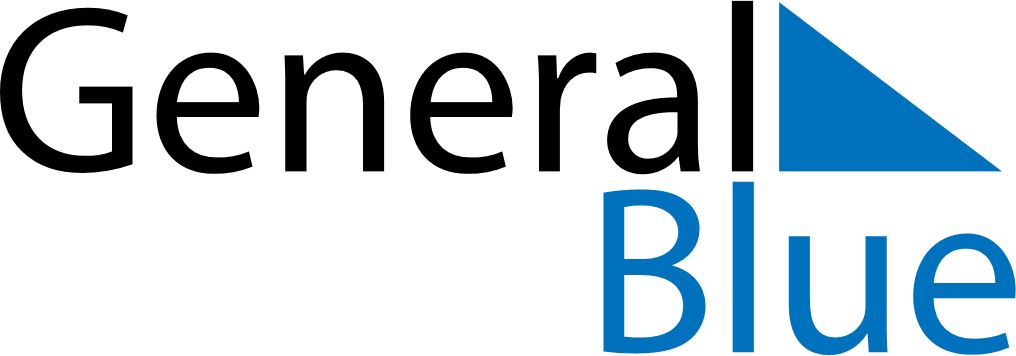 January 2024January 2024January 2024January 2024January 2024January 2024Nybro, Kalmar, SwedenNybro, Kalmar, SwedenNybro, Kalmar, SwedenNybro, Kalmar, SwedenNybro, Kalmar, SwedenNybro, Kalmar, SwedenSunday Monday Tuesday Wednesday Thursday Friday Saturday 1 2 3 4 5 6 Sunrise: 8:32 AM Sunset: 3:26 PM Daylight: 6 hours and 53 minutes. Sunrise: 8:32 AM Sunset: 3:27 PM Daylight: 6 hours and 54 minutes. Sunrise: 8:32 AM Sunset: 3:28 PM Daylight: 6 hours and 56 minutes. Sunrise: 8:31 AM Sunset: 3:29 PM Daylight: 6 hours and 58 minutes. Sunrise: 8:31 AM Sunset: 3:31 PM Daylight: 6 hours and 59 minutes. Sunrise: 8:30 AM Sunset: 3:32 PM Daylight: 7 hours and 1 minute. 7 8 9 10 11 12 13 Sunrise: 8:30 AM Sunset: 3:34 PM Daylight: 7 hours and 4 minutes. Sunrise: 8:29 AM Sunset: 3:35 PM Daylight: 7 hours and 6 minutes. Sunrise: 8:28 AM Sunset: 3:37 PM Daylight: 7 hours and 8 minutes. Sunrise: 8:27 AM Sunset: 3:39 PM Daylight: 7 hours and 11 minutes. Sunrise: 8:27 AM Sunset: 3:40 PM Daylight: 7 hours and 13 minutes. Sunrise: 8:26 AM Sunset: 3:42 PM Daylight: 7 hours and 16 minutes. Sunrise: 8:25 AM Sunset: 3:44 PM Daylight: 7 hours and 19 minutes. 14 15 16 17 18 19 20 Sunrise: 8:24 AM Sunset: 3:46 PM Daylight: 7 hours and 21 minutes. Sunrise: 8:22 AM Sunset: 3:47 PM Daylight: 7 hours and 24 minutes. Sunrise: 8:21 AM Sunset: 3:49 PM Daylight: 7 hours and 28 minutes. Sunrise: 8:20 AM Sunset: 3:51 PM Daylight: 7 hours and 31 minutes. Sunrise: 8:19 AM Sunset: 3:53 PM Daylight: 7 hours and 34 minutes. Sunrise: 8:17 AM Sunset: 3:55 PM Daylight: 7 hours and 37 minutes. Sunrise: 8:16 AM Sunset: 3:57 PM Daylight: 7 hours and 41 minutes. 21 22 23 24 25 26 27 Sunrise: 8:15 AM Sunset: 3:59 PM Daylight: 7 hours and 44 minutes. Sunrise: 8:13 AM Sunset: 4:01 PM Daylight: 7 hours and 48 minutes. Sunrise: 8:11 AM Sunset: 4:03 PM Daylight: 7 hours and 51 minutes. Sunrise: 8:10 AM Sunset: 4:06 PM Daylight: 7 hours and 55 minutes. Sunrise: 8:08 AM Sunset: 4:08 PM Daylight: 7 hours and 59 minutes. Sunrise: 8:07 AM Sunset: 4:10 PM Daylight: 8 hours and 3 minutes. Sunrise: 8:05 AM Sunset: 4:12 PM Daylight: 8 hours and 7 minutes. 28 29 30 31 Sunrise: 8:03 AM Sunset: 4:14 PM Daylight: 8 hours and 11 minutes. Sunrise: 8:01 AM Sunset: 4:16 PM Daylight: 8 hours and 15 minutes. Sunrise: 7:59 AM Sunset: 4:19 PM Daylight: 8 hours and 19 minutes. Sunrise: 7:58 AM Sunset: 4:21 PM Daylight: 8 hours and 23 minutes. 